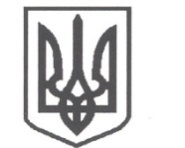 УКРАЇНАСРІБНЯНСЬКА СЕЛИЩНА РАДАЧЕРНІГІВСЬКОЇ ОБЛАСТІ РІШЕННЯ(двадцять перша сесія сьомого скликання)30 серпня 2019 року	              	                         	смт. СрібнеПро затвердження розпоряджень голови  Срібнянської селищної  ради,прийнятих в міжсесійний період	Керуючись статтею 26 та статтею 42 Закону України "Про місцеве самоврядування в Україні" селищна рада вирішила:        1.Затвердити розпорядження голови Срібнянської селищної ради прийняті в міжсесійний період:        -  № 22 від 05 квітня 2019 року «Про надання відпусток  Мартинюк І.І.»;        -  № 46 від 30 травня 2019 року «Про надання відпустки  Мартинюк І.І.»;        - № 58 від 19 червня 2019 року «Про надання відпустки  Мартинюк І.І.»;       - № 116 від 08 липня 2019 року «Про затвердження штатного розпису працівникам апарату та структурних підрозділів Срібнянської селищної ради»;        - №  94 від 25 липня 2019 року «Про надання відпустки  Мартинюк І.І.»;2.Контроль за виконанням цього рішення покласти на керуючого справами(секретаря) виконавчого комітету І.ГЛЮЗО. Секретар  ради                                                 І. МАРТИНЮК